Sina er bedeladur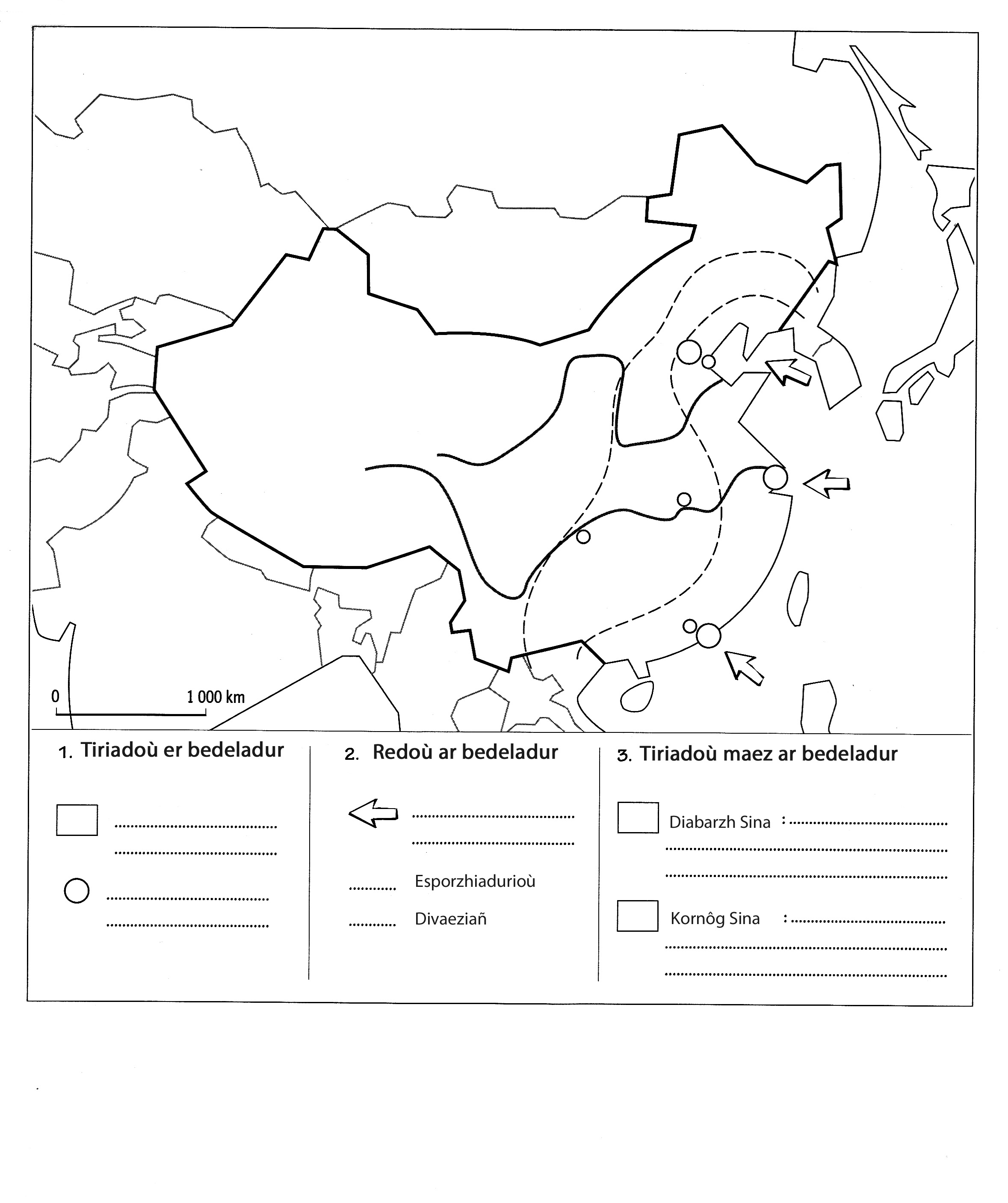 